A STUDY ON SEROPREVALENCE OF SALMONELLOSIS IN COMMERCIAL FARMS AND BACKYARD CHICKENS AT CHITTAGONG DISTRICT IN BANGLADESH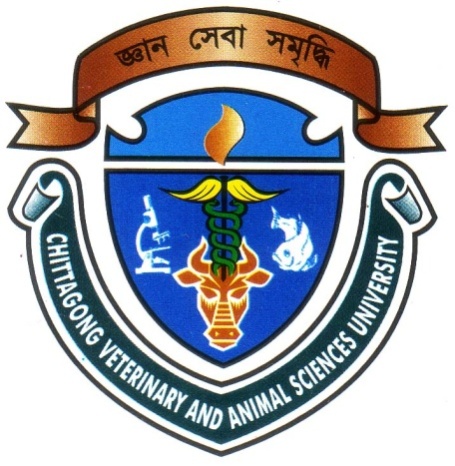 A Clinical report Submitted as per approved style and contents                                                      March, 2014A STUDY ON SEROPREVALENCE OF SALMONELLOSIS IN COMMERCIAL FARMS AND BACKYARD CHICKENS AT CHITTAGONG DISTRICT IN BANGLADESH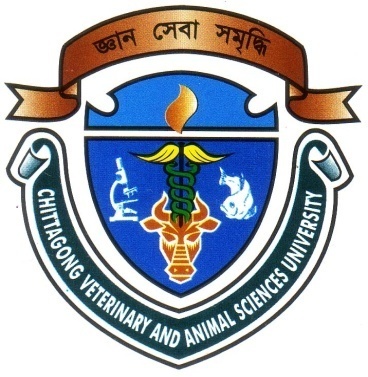 